Техническое задание Название организации_________________________________________________________________________________Адрес места установки ________________________________________________________________________________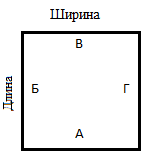 Контактное лицо__________________________________________________ тел. +7 _____________________________Характеристики холодильной камеры для расчета и подбора оборудования:Габариты холодильной камеры, м:   Д______ Ш______ В______Требуемая температура в камере ________________________ºС, влажность ___________________________________%Двери: 		 Количество _______шт.,	 Высота ________м,  	ширина   _______м.Время работы освещения _____ час/сутки, мощность _____ Вт/м2.Число работающих в камере ______ чел.Мощность погрузочно-транспортных средств, грузоподъемность _____________________________________________Удаленность установки агрегата от холодильной камеры (ориентировочно) _____________________________________Дополнительная информация:Камера используется для:□ хранения□ охлаждения            □ заморозки.Время охлаждения или заморозки ________________часовМатериал стенМатериал стенМатериал стенМатериал теплоизоляцииМатериал теплоизоляцииМатериал теплоизоляцииМатериалТолщина, ммМатериал теплоизоляцииТолщина теплоизоляции, ммТемпература снаружи, ºССтена АСтена АСтена БСтена БСтена ВСтена ВСтена ГСтена ГПотолокПотолокПолПолПодвал под камерой:    □ есть,     □ нет.  Кратность вентиляции в камере ____ объемов камеры в сутки.Тип завесы: □ штора□ воздушная завеса□ нет.Вид продуктаХранимая масса, кгМаксимальное суточное поступление, кгЧастота последующих загрузокТемпература, °СТемпература, °СВид продуктаХранимая масса, кгМаксимальное суточное поступление, кгЧастота последующих загрузокначальнаяконечная Продукт 1Продукт 2Тара (упаковка) Установка хол-го агрегата:  □    на улице□ в помещениитемпература внутри помещения  зимой (min) _________________ºС